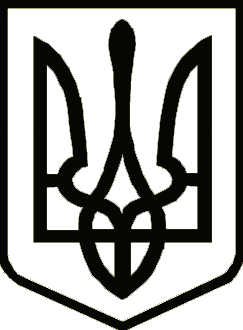 УкраїнаНОСІВСЬКА  МІСЬКА РАДА
Носівського району ЧЕРНІГІВСЬКОЇ  ОБЛАСТІ                                                                                                                                  ПРОЕКТРІШЕННЯ(двадцять дев’ята сесія сьомого скликання)16 листопада  2017 року                    м.Носівка                                № 21/29/VІІПро обмеження руху транспортних засобів	Відповідно до статті 26 Закону України «Про місцеве самоврядування в Україні», ст.6,7 Закону України «Про дорожній рух», враховуючи звернення громадян та з метою збереження асфальтового покриття доріг, міська рада  вирішила:Встановити обмеження руху  великовантажних транспортних засобів вагою на вісь понад 7т або фактичною вагою більше 24т на дорогах місцевого значення по вулицях, Миру, Ройченка, Гетьмана Мазепи, Привокзальній (від перехрестя з вулицею Вокзальна до початку вулиці Грушевського) в м. Носівка  та вулиці Шевченка в  селі Володькова Дівиця.Комунальному підприємству «Носівка-Комунальник» Носівської міської ради встановити за погодженням з Носівським відділенням поліції ГУ НП України в Чернігівській  області необхідні дорожні знаки та інформаційні таблички. Фінансовому управлінню Носівської міської ради передбачити кошти на придбання та встановлення відповідних дорожніх знаків та інформаційних табличок. Контроль за виконанням цього рішення покласти на комісію з питань житлово-комунального господарства, комунального майна,  благоустрою, архітектури, будівництва, транспорту, зв’язку та сфери послуг,   організацію виконання рішення – на заступника міського голови з питань житлово-комунального господарства Сичова О.В.Міський голова                                                                       В.М. Ігнатченко        